DATOS DEL INDICADORC.P. JOSÉ FRANCISCO ORTEGA MOLINA                                                                                  ING. JOSÉ R. ESPINOZA GALAVÍZ                  Director General                                                                                                                  Director de Planeación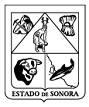 GOBIERNO DEL ESTADO DE SONORA FICHA TECNICA PARA SEGUIMIENTO Y EVALUACION DE INDICADORES DE PROYECTOS Y PROCESOSNUMERO Y NOMBRE DEL PROGRAMA:NUMERO Y NOMBRE DEL PROGRAMA:30 - DESARROLLO ECONÓMICO, SOSTENIBLE Y SUSTENTABLE30 - DESARROLLO ECONÓMICO, SOSTENIBLE Y SUSTENTABLENOMBRE DEL PROCESO:NOMBRE DEL PROCESO:EFECTUAR LOS MANTENIMIENTOS CORRECTIVOS Y PREVENTIVOSEFECTUAR LOS MANTENIMIENTOS CORRECTIVOS Y PREVENTIVOSCLAVE PROGRAMATICA:CLAVE PROGRAMATICA:211118337F033636108L211118337F033636108LUNIDAD RESPONSABLE:TELEFONÍA RURAL DE SONORAUNIDAD EJECUTORA:DIRECCIÓN GENERALOBJETIVO DEL PROCESO:OBJETIVO DEL PROCESO:MANTENER LA CALIDAD Y CONTINUIDAD DE LOS SERVICIOS QUE PRESTA EL ORGANISMOMANTENER LA CALIDAD Y CONTINUIDAD DE LOS SERVICIOS QUE PRESTA EL ORGANISMONOMBRE INDICADOR:NOMBRE INDICADOR:INDICE DE CUMPLIMIENTO DEL PROGRAMA DE MANTENIMIENTOS PREVENTIVOSINDICE DE CUMPLIMIENTO DEL PROGRAMA DE MANTENIMIENTOS PREVENTIVOSUNIDAD DE MEDIDA:SERVICIOTIPO:ESTRATÉGICORESULTADO ESPERADO:RESULTADO ESPERADO:CONCLUIR LA OBRA DENTRO DEL PLAZOCONCLUIR LA OBRA DENTRO DEL PLAZOFORMULA CALCULO:FORMULA CALCULO:(SERVICIOS DE MANTENIMIENTO PREVENTIVO REALIZADOS/SERVICIOS DE MANTENIMIENTO PREVENTIVO PROGRAMADOS)*100(SERVICIOS DE MANTENIMIENTO PREVENTIVO REALIZADOS/SERVICIOS DE MANTENIMIENTO PREVENTIVO PROGRAMADOS)*100INTERPRETACION:INTERPRETACION:ES UN INDICADOR QUE NOS PERMITE VER EL GRADO DE CUMPLIMIENTO DE LA METAES UN INDICADOR QUE NOS PERMITE VER EL GRADO DE CUMPLIMIENTO DE LA METADIMENSION DEL INDICADOR:EFICIENCIASENTIDO:ASCENDENTEVALOR:ACUMULABLEFRECUENCIA MEDICION:TRIMESTRAL RESULTADO ANUAL DEL INDICADOR: RESULTADO ANUAL DEL INDICADOR: RESULTADO ANUAL DEL INDICADOR: RESULTADO ANUAL DEL INDICADOR: RESULTADO ANUAL DEL INDICADOR:META ANUALMODIFICADO ANUALRESULTADO ANUALPORCENTAJE ALCANZADOSEMAFORO8-8100%EVALUACIÓN CUALITATIVAEVALUACIÓN CUALITATIVAEVALUACIÓN CUALITATIVAEVALUACIÓN CUALITATIVAEVALUACIÓN CUALITATIVAEn los  últimos dos trimestres se aplicó el  88% de los mantenimientos preventivos programados, ya que en el transcurso de los dos primeros se dio prioridad a los servicios correctivos para mantener la calidad y continuidad de las telecomunicaciones en las localidades rurales remotas y de difícil acceso.   En los  últimos dos trimestres se aplicó el  88% de los mantenimientos preventivos programados, ya que en el transcurso de los dos primeros se dio prioridad a los servicios correctivos para mantener la calidad y continuidad de las telecomunicaciones en las localidades rurales remotas y de difícil acceso.   En los  últimos dos trimestres se aplicó el  88% de los mantenimientos preventivos programados, ya que en el transcurso de los dos primeros se dio prioridad a los servicios correctivos para mantener la calidad y continuidad de las telecomunicaciones en las localidades rurales remotas y de difícil acceso.   En los  últimos dos trimestres se aplicó el  88% de los mantenimientos preventivos programados, ya que en el transcurso de los dos primeros se dio prioridad a los servicios correctivos para mantener la calidad y continuidad de las telecomunicaciones en las localidades rurales remotas y de difícil acceso.   En los  últimos dos trimestres se aplicó el  88% de los mantenimientos preventivos programados, ya que en el transcurso de los dos primeros se dio prioridad a los servicios correctivos para mantener la calidad y continuidad de las telecomunicaciones en las localidades rurales remotas y de difícil acceso.   